Publicado en Monzón el 18/03/2024 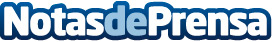 Talleres Murillo revela las claves para una conducción más eficiente y amigable con el medio ambienteEn su compromiso continuo con la sostenibilidad y el cuidado ambiental, el líder en el sector del automóvil con más de 30 años de experiencia ofrece valiosos consejos para optimizar la conducción y reducir significativamente las emisiones de CO2Datos de contacto:Jose Luis MurilloTalleres Murillo974402012Nota de prensa publicada en: https://www.notasdeprensa.es/talleres-murillo-revela-las-claves-para-una Categorias: Aragón Servicios Técnicos Sostenibilidad Industria Automotriz http://www.notasdeprensa.es